N°:      141FECHA: 5 DE JUNIO 2017                                      DE: DIRECTORAS DE GRUPO K3A – K3B TRACK BPARA: Padres de familia Asunto: Circular de la semana                                           ¡ Have a Great Week ! – Miss Jessica & Miss Diana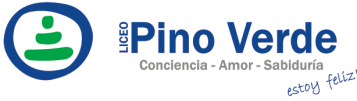 REGISTROISO-BPMCIRCULARAF-RG-13Versión 3Julio de 2011UNIT OF INQUIRYSPECIAL ACTIVITIESHOMEWORK/RECOMENDATIONSNOTESTEMA TRANSDISCIPLINARIO:COMO NOS EXPRESAMOS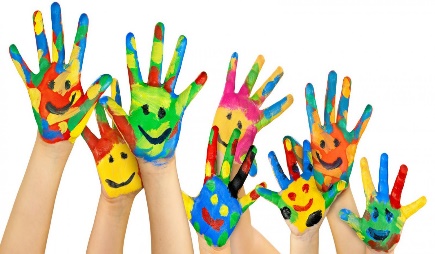 https://goo.gl/cqFB3ZIdea Central: expresamos nuestras ideas, culturas y sentimientos de muchas formas creativas.Conceptos: causa – consecuenciaConexión- relaciónPerspectiva- opinión.¡ASAMBLEA FINAL!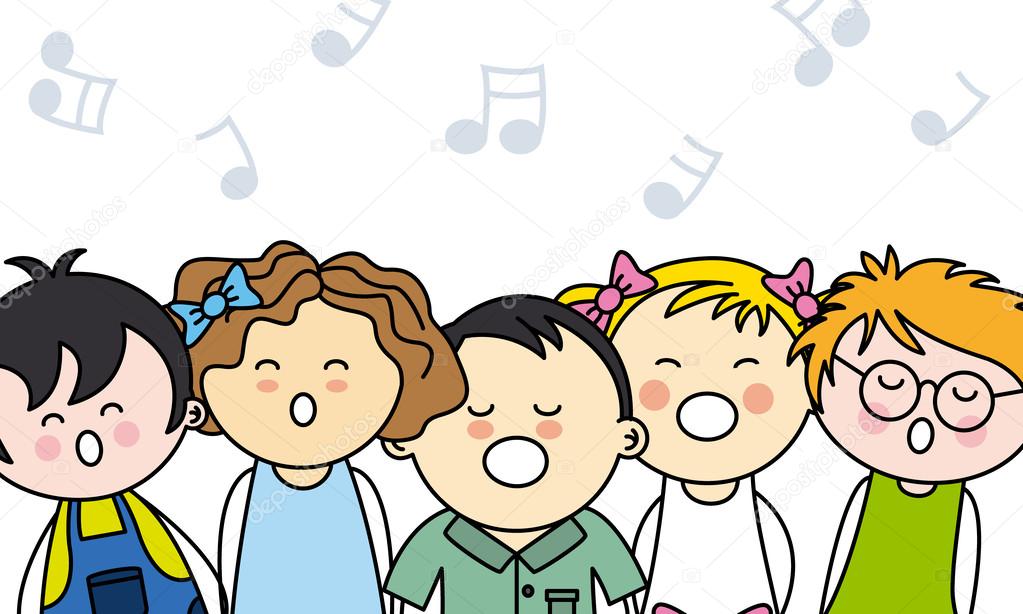 Los esperamos este 8 de junio para que disfruten de nuestro Acto Final.Agradecemos enormemente su  compromiso y apoyo durante todo este año. Para nosotros fue un gran placer y nos llena de satisfacción haber sido parte de este hermoso proceso.¡FELICES VACACIONES!RECOMENDACIONES PARA LA ASAMBLEA FINAL.Queridos Papas, Ya se acerca nuestro fin de año escolar y con él nuestra presentación final.La fecha en la que vamos a tener nuestra clausura será el jueves 8 de junio. El acto  iniciará a las 8:30 am en nuestra nueva plataforma ALLEGRO (donde tuvimos nuestra última asamblea). Ustedes deben estar antes de esta hora para dar inicio de manera puntual a nuestro Acto Final.Es importante que los niños vengan en su ruta habitual ya que como ustedes saben realizamos ajustes y coordinamos detalles de último momento con todo el grupo completo. Los niños deben traer en su maleta ropa de cambio.PARA RECORDAR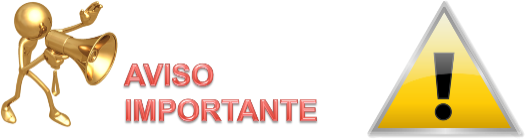 ENTREGA DE REPORTESEl jueves 15 de junio será nuestra última entrega de reportes por favor terne en cuenta esta fecha ya que será la única en la que se entregarán. En los cuadernos de comunicaciones les enviaremos los horarios.este miércoles 7 de junio tendremos nuestras ultimas comisiones de evaluación por tal motivo los niños no asisten al colegio este día.